 教育雲端帳號：簡介　https://oidc.tanet.edu.tw/home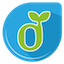 「教育雲端帳號」，又稱「教育體系單一簽入服務」學生「縣市OpenID」由南新國小-校務系統設定。    ② 學生「教育雲端帳密」由導師協助學生自行設定。(一)班級導師協助學生將以上兩者帳號密碼，黏貼於聯絡簿，告知家長(協助保管)。(二)教育雲端帳號亦是學生的電子郵件（例如：account@mail.edu.tw），單一帳號登入教育相關線上學習網站。(三)教育雲端帳號為學生個人專屬，轉學、升學均不會改變，嚴禁共用帳號，亦不得相互移轉。※教育雲相關問題●客服專線：04-2222-0507；oidcservice@mail.edu.tw -----------------------------------------------------------------------------------------------------以下為重要資料，請自行審慎保管班級：　　　　　座號：　　　　學生姓名：　　　　　　　●「縣市OpenID」：　　　　　　「OpenID密碼」：　　　　　　　
●「教育雲端帳號」：　　　　　　           @mail.edu.tw「教育雲端密碼」：　　　　　         　　密碼最短為8－20個字元、必須要包含數字、大寫英文字元及小寫英文字元。嘉義縣南新國小線上教學規畫實施說明建立班級親師生數位聯繫資訊（例：Line、Messenger、e-mail、Classting…等，務必確認學生可獲得班級通知訊息）本班親師生數位聯繫方式是？家戶準備度調查－請家長上網填報　　　https://forms.gle/bUwvbZUhmzgxy7w89    （亦可掃描QRCODE連結）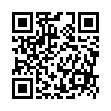 本班預計使用之數位平台（可複選）□因材網、□學習拍、□Cool-English、□均一□學習吧、□PaGamO、□教育雲資源 、□其他              ＊請確認學生熟悉該平台之登入方式。